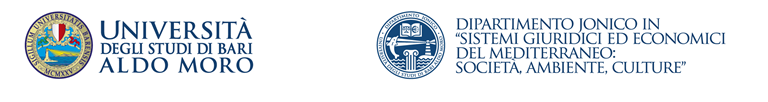 LUNEDIMARTEDIMERCOLEDIGIOVEDIVENERDI09:00 – 09:45Diritto civile dello sviluppo sostenibile09.00-09.45*Marketing09:45 – 10:30Diritto civile dello sviluppo sostenibile10.00-10.45*Marketing10:30 – 11:15Diritto civile dello sviluppo sostenibile11.00-11.45*Marketing11:30 – 12:15Diritto dei consumiDiritto dei consumiEcologia industrialeEcologia industriale12:15 – 13:00Diritto dei consumiDiritto dei consumiEcologia industrialeEcologia industriale13:00 – 13:45Diritto dei consumiDiritto dei consumiEcologia industrialeEcologia industriale15:00 – 15:45Mercato e procedure concorsuali/ Diritto tributarioMarketingDiritto tributarioDiritto civile dello sviluppo sostenibileMercato e procedure concorsuali15:45 – 16:30Mercato e procedure concorsuali/ Diritto tributarioMarketingDiritto tributarioDiritto civile dello sviluppo sostenibileMercato e procedure concorsuali16:30 – 17:15Mercato e procedure concorsuali/ Diritto tributarioMarketingDiritto tributarioDiritto civile dello sviluppo sostenibileMercato e procedure concorsuali17:15 – 18:00